​―« Описание программы »―По профилю «Финансы и банковское дело» ведется подготовка специалистов в области работы на финансовых рынках, точно знающих, откуда привлечь финансовые ресурсы и как правильно их инвестировать. Всестороннее изучение банковского дела, современных платежных систем и технологий, процессов цифровизации функционирования финансовых институтов ​позволяет выпускникам без проблем трудоустраиваться в любые кредитные организации. К проведению занятий по данной программе будут привлечены лучшие преподаватели Финансового университета, руководители финансовых служб, практикующие специалисты из кредитных организаций―«Дисциплины программы»―Финансовые рынки   Банки и небанковские финансовые институты Современная денежно-кредитная политика Инвестиционный анализ Управление портфелем финансовых активов Фундаментальный и технический анализ на финансовом рынке Диджитализация, финтех и инновации в финансовых институтах Банковский бизнес и банковский менеджмент―«Карьера и работа»―​ выпускники работают в коммерческих банках, инвестиционных компаниях, банках, на предприятиях реального сектора:  аналитиками, управляющими портфелями ценных бумаг, трейдерамириск-менеджерами, разработчиками программ финансирования компанииспециалистами по корпоративным финансам (в т.ч. по слияниям и поглощениям)специалистами по разработке новых финансовых продуктовспециалистами различных подразделений коммерческих банков​ ―«​ Уникальные преимущества программы »―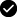 В процессе обучения широко используются современные информационные технологии - популярные пакеты прикладных программ и базы данных ведущих отечественных (Комплекс программ 1-С) программ и средства мультимедиа.​​В рамках реализации образовательной программы ведется активная научно-исследовательская работа (НИР), основные направления которой охватывают современные актуальные вопросы в области финансов и кредита различного масштаба, уровня, сфер действия и форм собственности.​​​​ ​В процессе обучения студенты принимают широкое участие в научных мероприятиях - всероссийских, университетских и кафедральных конференциях, конкурсах, круглых столах. Лучшие студенческие работы публикуются в различных научных журналах и сборниках.